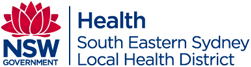 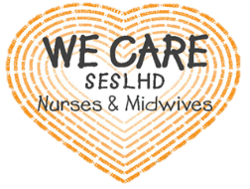 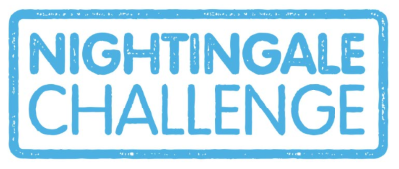 Application FormLine Manager to Complete:*for more information on the Nightingale Challenge, visit https://www.seslhd.health.nsw.gov.au/nightingale-challenge
I, __________________________  support _______________________ ,  to accept the Nightingale Challenge.	(Manager’s name)                   		(Employee name)Signature: ___________________________________________Date: _______________________________________________
Leadership Development Programs (indicate the program you have chosen to enrol in): Name:Employee Number:Facility:Unit/Ward:Date of Birth:Age (At time of application):Current Role:Signature:□  Clinical Leadership Program □   Effective Leadership Program □   Leading For Improvement Transformation (LIFT)□   Institute for Improvement in Healthcare Modules (My Health Learning)□   Emerging Leaders Program  (POWH staff only)□   Cost Centre Management (POWH staff only)□   Nursing & Midwifery Leadership Teams (Heart of Caring)□   Clinical Redesign □   AIM Workshops □   Future Nursing & Midwifery Unit Manager Program (SGH staff only)□   Next Step Program Nurse & Midwifery Manager (SGH staff only)□   Education Program for NUMs & MUMs - ‘NUM School’ (SGH staff only) □   Take the Lead Two □   Mental Health Leadership Development Program (Mental Health Services staff only)□   Facilitation Development Workshops □   People Management Skills Program Application Checklist:Nightingale Challenge Application Form with signature of support from manager Proof of enrolment in a Leadership Development Program from the list aboveSEND TO: SESLHD-Leadership@health.nsw.gov.au